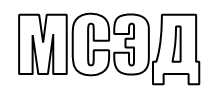 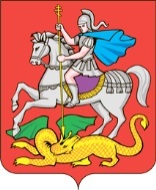 МИНИСТЕРСТВО ИНВЕСТИЦИЙ, ПРОМЫШЛЕННОСТИ 
И НАУКИ МОСКОВСКОЙ ОБЛАСТИбул. Строителей, д.1, г. Красногорск,                                                                                            тел.: 8 (495) 668-00-99Московская область, 143407                                                                                                         факс: 8 (498) 602-08-42                                                                                                                                                         e-mail: mii@mosreg.ruГлавам муниципальных образований
Московской области
(по списку)Уважаемые коллеги!Министерство инвестиций, промышленности и науки Московской области (далее – Министерство) информирует о том, что Фонд содействия инновациям (далее – Фонд) объявляет о начале приема заявок по программам «Развитие-ЦТ» 
и «Старт-ЦТ-1» (далее  - Конкурсы).Конкурс «Развитие-ЦТ» направлен на поддержку перспективных проектов 
по разработке цифровых решений и предназначен для компаний, имеющих опыт разработки и продаж наукоемкой продукции, соответствующих условиям, установленным Федеральным законом от 24 июля 2007 г. № 209-ФЗ «О развитии малого и среднего предпринимательства в Российской Федерации» 
(далее – Федеральный закон). Максимальный размер гранта не более 20 млн руб., при условии софинансирования из собственных или привлеченных средств не менее 30% от суммы гранта.Конкурс «Старт-ЦТ-1» направлен на поддержку стартапов на ранних стадиях развития. Принимать участие в конкурсном отборе могут как юридические лица, соответствующие условиям, установленным Федеральным законом, 
а также физические лица при условии, что они одновременно не принимают участие (выступают руководителями предприятий, научным руководителем проекта) 
в других проектах, финансируемых Фондом. Максимальный размер гранта 
не более 3 млн руб., внебюджетное софинансирование не требуется.Подробная информация о конкурсных отборах, требованиях к участникам 
и критериях отбора проектов опубликована на информационном ресурса Фонда: https://fasie.ru, а также на сайте ит-гранты.рф. Заявки на участие в конкурсном отборе можно подать в электронном виде на площадке Фонда: https://online.fasie.ru.Также подробную информацию о конкурсах Фонда содействия развитию малых форм предприятий в научно-технической сфере можно получить 
в Министерстве. Контактное лицо: Бабайкин Андрей Андреевич, телефон: 84986020604 доб. 40857, электронная почта: babaykinAA@mosreg.ru.Просим проинформировать предприятия научно-производственного комплекса о данных Конкурсах путем размещения информации на официальном сайте муниципального образования и посредством рассылки предприятиям.Письмо носит информационный характер и не требует обратного ответа. Заместитель министра
инвестиций, промышленности
и науки Московской области                                                              Е.В. Подлипенский